муниципальное бюджетное общеобразовательное учреждение «Лицей»Сценарий урока по математике (6 класс)Тема: «Повторение и систематизация учебного материала курса 6 класса»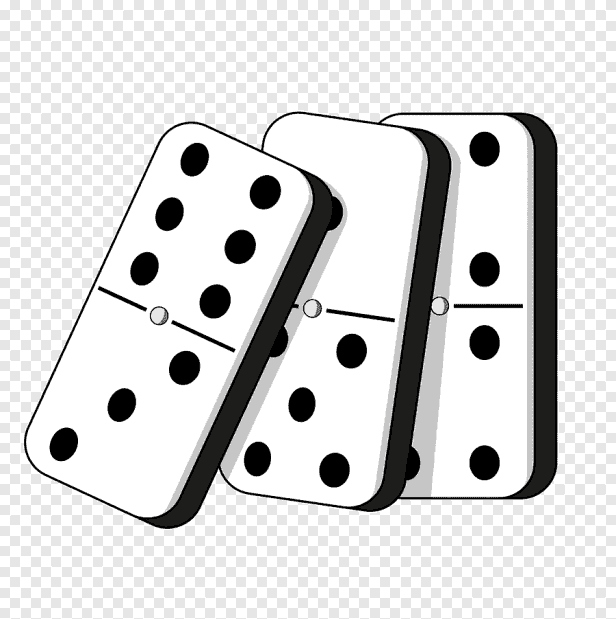 Выполнила:учитель математики Пьянова Ирина АлександровнаАдрес: 607220, Нижегородская область,  город Арзамас, улица Пушкина, дом 138/1тел. 7-40-50 E-mail: Licey-Arzamas@mail.ruг. АрзамасСЦЕНАРИЙ УРОКАТема урока: Повторение и систематизация учебного материала курса 6 класса.Тип урока: Урок общеметодологической направленности.Учебник: Математика : 6 класс : учебник для общеобразовательных организаций / А.Г. Мерзляк, В.Б. Полонский, М.С. Якир. – 2-е изд., перераб. – М. : Вентана-Граф, 2017. – 304с. : ил.Вид урока: Урок-игра. Формы работы учащихся: Фронтальная, групповая.Структура и ход урока:этап мотивации; этап актуализации; этап нахождения способа разрешения затруднения; этап включения изученного в систему знаний;этап рефлексии учебной деятельности на уроке.Необходимое техническое оборудование: компьютер, проектор, раздаточный материал (бланки для ответов и доминошки).Цель урока:Деятельностная: продолжить повторение и отработку навыков решения задач курса 6 класса, формировать умения учащихся фиксировать собственные затруднения, выявлять их причину, находить выход из затруднений, учиться работать в коллективе, отстаивать свою точку зрения, проявлять лидерские качества.Содержательная: расширить знания учеников, способствовать развитию математической речи, оперативной памяти, произвольного внимания, наглядно-действенного мышления.Домашнее задание к данному уроку – игре: изучить инструкцию.В игре могут участвовать на один комплект задач до 18  команд. Игра идёт в течение 1,5-2 часов, о чём сообщается заранее.Протокол игры ведётся учителем с выводом на экран текущих результатов через мультимедийный проектор.Каждая из 28 задач имеет свою стоимость согласно распределению баллов на доминошках (0-0, 0-1, 0-2, …, 4-6, 5-5, 5-6, 6-6).Каждая команда получает изначально одну задачу с суммарной стоимостью не более 7 баллов случайным образом из банка задач, который находится у учителя (каждая задача - в одном экземпляре).На каждую задачу (кроме 0-0) команда может дать ответ только два раза. Если сразу даны верный ответ или решение, то команда получает полное суммарное количество баллов соответствующей доминошки. Если же с первого раза даны неверный ответ или решение, то в протокол ставится 0 баллов, и со второй попытки (после взятия этой задачи в будущем) за верное решение команда сможет получить только большую часть баллов доминошки. После двух неудачных попыток задача больше не принимается, а команда наказывается штрафом, равным меньшей части баллов доминошки. Невозможность в будущем решать командой задачу со штрафом в 0 баллов отмечается в протоколе жёлтым цветом (карточкой).Доминошка 0-0 при верном решении с первой попытки даёт 10 баллов, если же решение неверное, то задача больше не принимается, по ней команда получает 0 баллов и жёлтую карточку. Если команда не может решить задачу или не хочет давать по ней ответ, то она может её «сбросить», т.е. сдать в учителю без получения  полагающегося штрафа (в этом случае команда должна сдать листочек, на котором ответ не указывается), в протоколе проставляется 0 баллов или же жёлтая карточка, если это была вторая попытка решить задачу. При этом команда может взять себе эту задачу в будущем, если по ней у команды пока ещё 0 баллов и нет жёлтой карточки. Если команда ошибочно взяла задачу, которую решала ранее и уже получила по ней соответствующий ненулевой балл или жёлтую карточку, то она наказывается одним штрафным баллом, который выставляется в графу «штраф». Сдаёт эту задачу в жюри и берёт себе новую.Игра для команды прекращается либо по окончании отведённого на неё времени, либо после того, как командой разобраны все 28 задач.Побеждает команда, набравшая большее количество баллов.Регламент проведения игры «Домино».Ответ или решение принимается в чётко записанном виде на отдельном листке, в котором команда указывает также своё название (в правом верхнем углу) и цену задачи (в левом верхнем углу). При этом учителю сдаётся и условие задачи.У стола жюри всегда находится только один игрок. Остальные команды ждут своей очереди.В случае шумного поведения команда наказывается штрафным баллом, который учитывается в окончательном итоге.Если кто-то из игроков и после двух командных наказаний ведёт себя шумно, мешая в проведении игры, жюри имеет право удалить его с игры, после чего он полностью лишается возможности в ней участвовать. Выйти из аудитории по необходимости игрок может только с разрешения учителя, но не позднее, чем за полчаса до окончания игры.За 30 минут до конца времени игры учитель предупреждает об этом. В протокол вносятся названия команд, баллы за рассмотренные задачи и штрафные баллы. По окончании игры все бланки ответов сохраняются на случай возникновения спорных ситуаций.Претензии по игре принимаются от  команд сразу по окончанию игры до объявления окончательных итогов.Ответы:НОД = 6, НОК = 72.X = 63/8; 5/8; 0.+-50-5. 16 800 м0-6. 1-1. 181-2. 1-3. 65%1-4. -2,8 – n1-5. +-6; +-101-6. 8,8 см22-2. 13, 188 см2-3. 7/82-4. 24 костюма.2-5. 500кг.2-6. 17/183-3. 99 коробок продали за третью неделю.3-4. 27/353-5. 32 автомобиля3-6. 12 и 60 грибов.4-4. 14см, 18см, 16см.4-5. 4-6. x=-35-5. 25%5-6. 23 рабочих6-6. -1451 кмЭтапДеятельностьучителяДеятельностьучениковэтап мотивацииПриветствие учащихся. Учитель проверяет готовность учащихся к уроку. Мотивирует учащихся на восприятие материала:- Сегодня у нас с вами необычный день и необычный урок. - Чем мы с вами занимаемся последнее время на уроках математики?- А какая цель всех этих уроков?- Какое домашнее задание вы получили к сегодняшнему уроку?- Есть ли у вас вопросы по данной инструкции?- Наверно все догадались, что сегодня мы будем играть.Повторяем курс математики 6 классаПовторить, что изучили за этот год и подготовиться к промежуточной аттестационной работе.Изучить инструкцию игры «Домино»Да/нетЭтап актуализацииПредлагаю вам разойтись по группам. (Равносильные группы формирует учитель 3-4 человека).Эмблемы и названия готовит учитель (для экономии времени).Учащиеся рассаживаются. Это можно сделать заранее.этап нахождения способа разрешения затрудненияНа предыдущих уроках мы с вами повторили весь пройденный материал. Дома вы тренировались, выполняя задания. Начинаем игру.Учитель раздает по первой «доминошке».Далее игра по инструкции.Результаты заносятся на экран учителем. ВСЕ ПРЕДСТАВЛЕННЫЕ ЗАДАЧИ ПОДОБРАНЫ ТАК, ЧТО БЫ ПРОВЕРИТЬ ВСЕ НЕОБХОДИМЫЕ ЗНАНИЯ, УМЕНИЯ И НАВЫКИ, КОТОРЫЕ УЧАЩИЙСЯ ДОЛЖЕН ОСВОИТЬ ПРИ ИЗУЧЕНИИ КУРСА 6 КЛАССА.Распределение задач:Глава 1 Делимость натуральных чисел – 3 задачи.Глава 2 Обыкновенные дроби – 7 задач.Глава 3 Отношения и пропорции – 7 задач.Глава 4 Рациональные числа и действия над ними – 11 задачУчащиеся начинают решать, сдавать свои ответы, первые промахи, учитель напоминает о второй попытке решения задач.этап включения изученного в систему знаний;Ребята – не торопитесь при решении задач, учитывайте мнение членов своих команд. Цель игры - решить задачи правильно. Читайте внимательно условие. Каждая задача была вами прорешена в течении года.этап рефлексии учебной деятельности на уроке)Подведение итогов.Отметки за данное мероприятие выставляются на усмотрение учителя.Разбор заданий, которые вызвали затруднения.Подведение итогов.0−0.  Расстояние между двумя городами на карте  равно 17см. Каково расстояние между этими городами на местности, если масштаб карты 1:300 000?0−1. Найдите НОД и НОК чисел 12, 18 и 240−2. Решите уравнение:0−3. В коробке лежат пять красных и три желтых шара. Какова вероятность того, что выбранный наугад шар окажется:1)желтым; 2) красным; 3) синим.0−4. Решите уравнение:0−5. Дима и Петя отправились в поход из одного пункта в одном направлении. Петя делал остановку для отдыха  через каждые 2400 м, а Дима – через каждые 2800 м. На каком наименьшем расстоянии от пункта отправления места их остановок совпадут?0−6. Найти значение выражения:1−1. Найдите неизвестный член пропорции:4,5 : 0,6 = x : 2,41−2. Сократите дробь:1−3.  Вика прочитала 169 страниц книги, в которой 260 страниц. Сколько процентов прочитала Вика?1−4. Упростить выражение:7,2 – m – n - 8,9 - 1,1 + m1−5. Решите уравнение:1−6. Периметр прямоугольника равен 12,8 см, а одна из его сторон на 2,4 см меньше другой. Найдите площадь прямоугольника.2−2. Найдите длину дуги, составляющую 0,6 окружности, радиус которой равен 3,5см.2−3. Вычислить:2−4. На пошив 14 одинаковых костюмов израсходовали 49м ткани. Сколько таких костюмов можно сшить из 84 м ткани?2−5. Петр, Федор и Иван собирали яблоки. Иван собрал 23% яблок, Петр – 39%, а Федор остальные 190 кг. Сколько килограммов яблок они собрали вместе?2−6. Решите уравнение:3−3. За три недели продали 324 коробки конфет. За первую неделю продали  этого количества, за вторую неделю -  остатка. Сколько коробок конфет продали за третью неделю?3−4. Найдите значение выражения: 3−5.  На автомобили погрузили 96 контейнеров с картофелем и 64 контейнера с капустой. Сколько было автомобилей, если известно, что их не меньше 20 и на всех автомобилях было одинаковое количество контейнеров с картофелем и одинаковое количество контейнеров с капустой?3−6.  Гриша и Федя собирали грибы. Гриша собрал в 5 раз больше грибов, чем Федя. В лесу они встретили Машу и Наташу. Гриша подарил Маше 19 грибов, а Наташа подарила Феде 29 грибов. После этого грибов у мальчиков стало поровну. Сколько грибов нашел каждый мальчик?4−4. Периметр треугольника равен 48 см, а его стороны относятся как 7:9:8. Найдите стороны треугольника.4−5. Вычислить: 4−6.  Решите уравнение:0,4(x-3)-1,6=5(0,1x-0,5)5−5.  К сплаву массой 600г, содержащему 20% меди, добавили 40г меди. Каким стало процентное содержание меди в новом сплаве?5−6.  Бригада из 15 рабочих может отремонтировать школу за 46 дней. Сколько требуется рабочих, чтобы отремонтировать эту школу за 30 дней, если производительность труда всех рабочих одинакова?6−6. 2,46:(-4,1)-15:0,25-40:(-25)+(-14,4):(-0,32)